West Sussex Educational Psychology Service 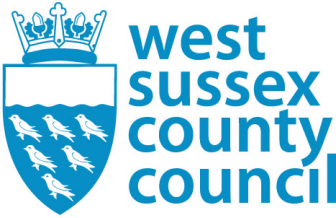 Emotionally Based School Avoidance GuidanceWhole School AuditWhole school systems for promotion of emotional well-being and prevention of EBSAWhole school systems for promotion of emotional well-being and prevention of EBSAWhole school systems for promotion of emotional well-being and prevention of EBSAWhole school systems for promotion of emotional well-being and prevention of EBSAWhole school systems for promotion of emotional well-being and prevention of EBSAWhole School Provision Currently AvailableIn Need of DevelopmentComments/Next Steps (Including by Whom and When)Comments/Next Steps (Including by Whom and When)School Culture and EthosSchool Culture and EthosSchool Culture and EthosSchool Culture and EthosSchool Culture and EthosCommitted and inclusive senior management team - values all students and allows them to feel a sense of belongingAll staff working within school are valued. Clear protocols regarding emotional support and stress management for staff including supervisionContinuous professional development for all staff which makes clear the promotion of positive emotional health and wellbeing is everybody's responsibility (including EBSA)The importance of pupil voice and viewing the child holistically are approaches which are embedded within the culture of the school.Recognition of the importance of communication and partnership working with parents and external agencies School systems. policy and practiceSchool systems. policy and practiceSchool systems. policy and practiceSchool systems. policy and practiceSchool systems. policy and practiceClear policies on attendance, behaviour, bullying, equality and transition which sets out the responsibilities for all and the support in placeCurriculum includes the teaching of resilience, coping and social skills.  Curriculum appropriately differentiated according to individual needWhole school systems for promotion of emotional well-being and prevention of EBSAWhole school systems for promotion of emotional well-being and prevention of EBSAWhole school systems for promotion of emotional well-being and prevention of EBSAWhole school systems for promotion of emotional well-being and prevention of EBSAWhole school systems for promotion of emotional well-being and prevention of EBSAWhole School Provision Currently AvailableIn Need of DevelopmentIn Need of DevelopmentComments/Next Steps (Including by Whom and When)Promotion of supportive literature regarding emotional well-being and mental health for young people and parents.Clear roles and responsibilities for SENCo and emotional wellbeing leads.  A member of senior staff is responsible for over-seeing arrangements for EBSA studentsClear systems in place for the early identification of school avoidance. Nominated member of who has a responsibility to investigate and act on concernsStaff are aware as to whom they should convey any concerns regarding EBSA.Provision of interventions within a graduated response - assess, plan, do & reviewStaff are aware of the role of other agencies and local arrangements with regard to assessing and supporting students experiencing EBSA.Access to indicated provision e.g. safe places within the school, key person.  All staff are aware of specific strategies and programmes in place to support those experiencing EBSA